СУМСЬКА МІСЬКА РАДАVIІІ СКЛИКАННЯ XLVI СЕСІЯРІШЕННЯЗ метою виконання бюджету Сумської міської територіальної громади, ураховуючи листи управління освіти і науки Сумської міської ради від 18.09.2023 № 13.01-18/1462, Департаменту соціального захисту населення Сумської міської ради від 11.09.2023 № 12.01-27/3933/03, керуючись статтею 25 Закону України «Про місцеве самоврядування в Україні», Сумська міська радаВИРІШИЛА:Унести зміни до Програми підвищення енергоефективності в бюджетній сфері Сумської міської територіальної громади на 2022-2024 роки, затвердженої рішенням Сумської міської ради від 26 січня 2022 року                         № 2715 – МР (далі - Програма), а саме:	1.1. Додаток 1 «Паспорт Програми», додаток 2 «Напрями діяльності, завдання та заходи програми підвищення енергоефективності в бюджетній сфері Сумської міської ТГ на 2022-2024 роки», додаток 3 «Перелік завдань Програми підвищення енергоефективності в бюджетній сфері Сумської міської територіальної громади на 2022-2024 роки», додаток 4 «Результативні показники виконання завдань Програми підвищення енергоефективності в бюджетній сфері Сумської міської територіальної громади на 2022-2024 роки», викласти в новій редакції згідно з додатками 1–4 до цього рішення.Організацію виконання даного рішення покласти на заступника міського голови згідно з розподілом обов’язків. Сумський міський голова                                                      Олександр ЛИСЕНКОВиконавець: Світлана ЛИПОВАРішення Сумської міської ради «Про внесення змін до Програми підвищення енергоефективності в бюджетній сфері Сумської міської територіальної громади на 2022-2024 роки, затвердженої рішенням Сумської міської ради від 26 січня 2022 року № 2715 – МР (зі змінами)» доопрацьовано з урахуванням пропозиції постійної комісії з питань планування соціально-економічного розвитку, бюджету, фінансів, розвитку підприємництва, торгівлі та послуг, регуляторної політики Сумської міської ради і вичитано, текст відповідає оригіналу прийнятого рішення та вимогам статей 6-9 Закону України «Про доступ до публічної інформації» та Закону України «Про захист персональних даних».Проєкт рішення Сумської міської ради «Про внесення змін до Програми підвищення енергоефективності в бюджетній сфері Сумської міської територіальної громади на 2022-2024 роки, затвердженої рішенням Сумської міської ради від 26 січня 2022 року № 2715 – МР (зі змінами)» оприлюднений 19 вересня 2023 року, п. 13 та завізований:Директор Департаменту фінансів,економіки та інвестицій Сумської міської ради			Світлана ЛИПОВА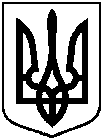 від 20 вересня 2023 року № 4121 – МР м. СумиПро внесення змін до Програми підвищення енергоефективності в бюджетній сфері Сумської міської територіальної громади на               2022-2024 роки, затвердженої рішенням Сумської міської ради від 26 січня 2022 року № 2715 – МР (зі змінами)Голова постійної комісія з питань житлово-комунального господарства, благоустрою, енергозбереження, транспорту та зв’язку Сумської міської радиК.П. ТихенкоДиректор Департаменту фінансів, економіки та інвестицій Сумської міської радиС.А. ЛиповаГоловний спеціаліст – юрисконсульт Департаменту фінансів, економіки та інвестицій Сумської міської радиА.А. МуравськаНачальник правового управління Сумської міської радиСекретар Сумської міської радиО.В. ЧайченкоО.М. Рєзнік